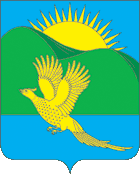 ДУМАПАРТИЗАНСКОГО МУНИЦИПАЛЬНОГО ОКРУГАПРИМОРСКОГО КРАЯРЕШЕНИЕ				       село Владимиро-Александровское	28.09.2023									             	    № 52В соответствии с Федеральным законом от 06 октября 2003 года № 131-ФЗ «Об общих принципах организации местного самоуправления в Российской Федерации», Уставом Партизанского муниципального округа Приморского края, решением Думы Партизанского муниципального округа Приморского края от 20.07.2023 № 28 «О Положении о порядке проведения конкурса на замещение должности главы Партизанского муниципального округа Приморского края», Дума Партизанского муниципального округа Приморского краяРЕШИЛА:1. Избрать главой Партизанского муниципального округа Приморского края Степанова Александра Анатольевича сроком на пять лет.2. Опубликовать настоящее решение в газете «Золотая Долина» и разместить на официальном сайте администрации Партизанского муниципального района в информационно-телекоммуникационной сети Интернет.3. Настоящее решение вступает в силу со дня его принятия.Председатель Думы Партизанского муниципального округа					                    А.В. Арсентьев	Об избрании главы Партизанского муниципального округа Приморского края